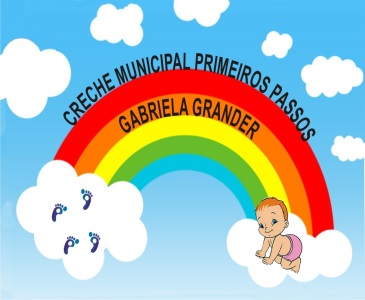   Nome da Experiência: A importância do brincar no desenvolvimento infantil  Direitos de aprendizagem: Conviver, brincar, participar, explorar, expressar e conhecer-se.  Campos de Experiência:  O eu; o outro e o nós;Traços, sons, cores e formas;Escuta, fala, pensamento e imaginação;Corpo, gestos e movimento;  Objetivos: Compreender a importância do brincar no desenvolvimento infantil.Descrição da experiência: Vídeo informativo sobre a importância do brincar no desenvolvimento infantil.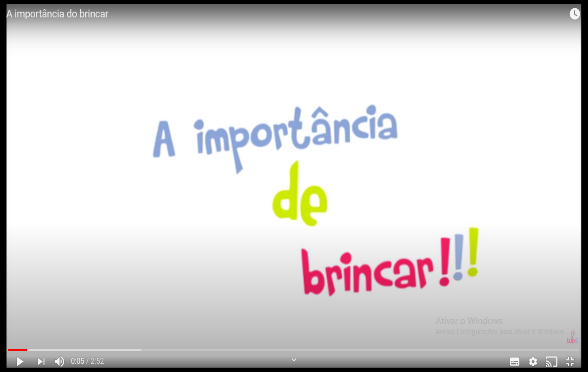 Link de acesso: https://youtu.be/tvGrMqRhIIQ.Disponível na plataforma LUDIE- Lúdico Inteligência EmocionalLink da plataforma: www.ludie.com.br.